ДА ЛИ ЈЕ ЖЕНА ОБАВЕЗНА ДА СЛУЖИ СВЕКРА?هل يجب على المرأة خدمة والد زوجها؟>Српски – Serbian – <صربي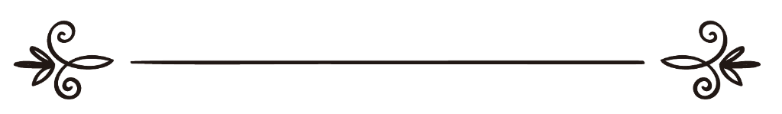 Мухаммед ибн Салих Ел-Усејминالشيخ محمد بن صالح العثيمينПревод: Љубица ЈовановићРецензија: Амра Дацић ترجمة: ليوبيتسا يوفانوفيتسمراجعة: عمرة داتسيتشДа ли је жена обавезна да служи свекра?Питање: Отац мога мужа је дошао да живи код нас, а он болује од Алцхајмерове болести што проузрокује много проблема и стреса. Које су моје дужности према њему?Одговор: Хваљен нека је Аллах (Бог)! Жена није дужна да служи свога свекра, свекрву или било кога од мужеве родбине; већ је то од лепог опхођења, да ако они живе са њима, да их служи. Али обавезивање да то ради није дозвољено. Тако да није дозвољено мужу да је тера на то, и то јој није обавеза. Оно што ја саветујем јесте да жена треба да буде стрпљива и да служи њеног свекра јер то неће да јој наштети, него ће то да буде узрок да је њен муж више поштује и воли. А Бог је извор све снаге.Одговорио: Учењак Мухаммед ибн Салих ел-Усејмин.Извор: http://islamqa.info/ар/103426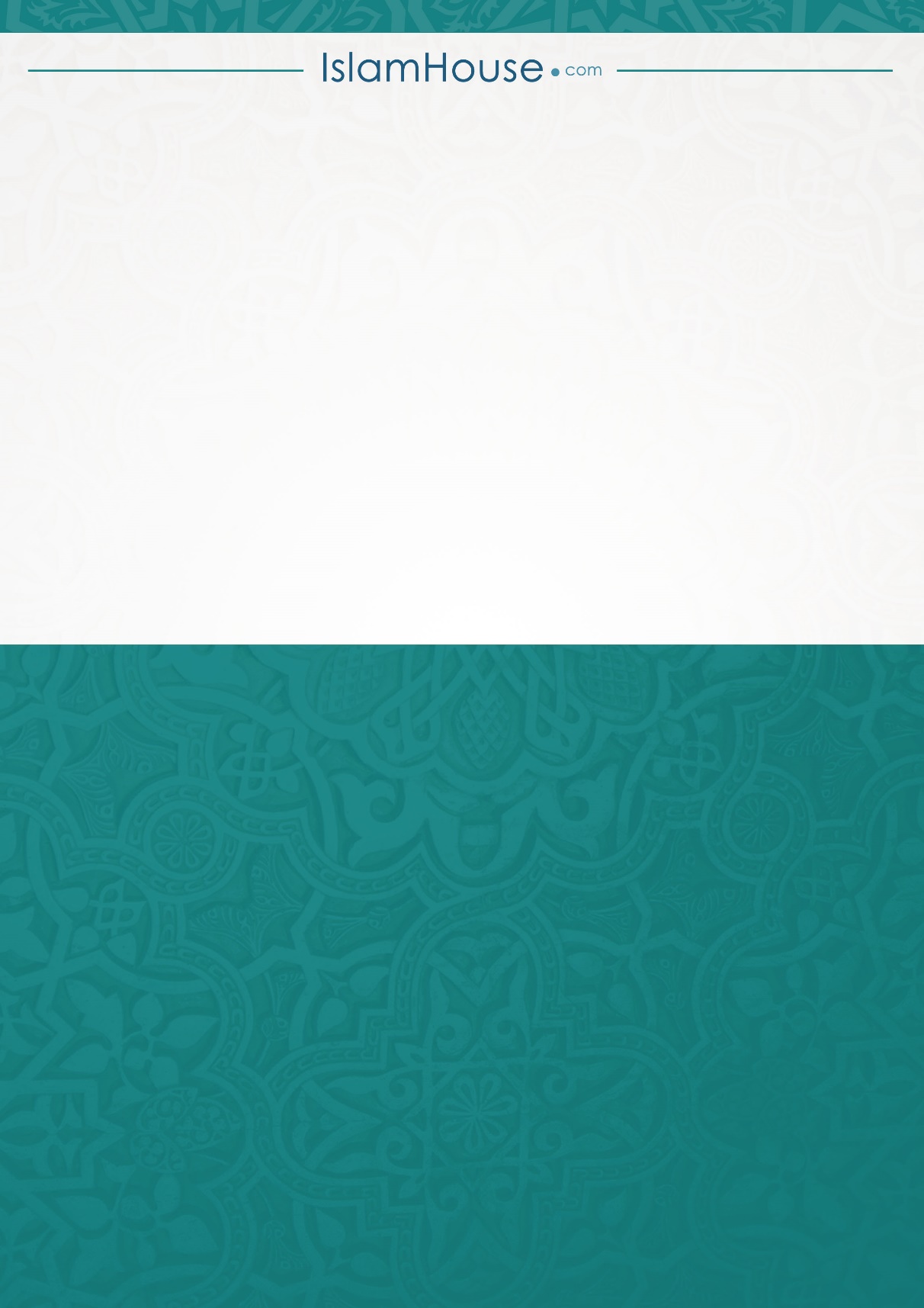 